上主日講道撮要(18.07.2021)	  講題：聖靈果子～恩慈講員/撮要：蔣淑芳傳道	  經文：太25：31-46馬太福音第廿五章31-46節主要不是要說明將來審判的情況，而是想藉着一個審判的比喻，說明恩慈在神眼中的位置有多高。“恩慈”這字很少在聖經以外看到。跟聖靈果子的仁愛（神的愛）有極大的關係，是仁愛的具體表現之一。今天所讀的經文，用了多個人稱或身份來作對比。耶穌有主和王（最大），對比最小和伺候；蒙父賜福的對比被咒詛的；義人對比離開耶穌的人。目的是要突顯神恩慈的心意，並且叫聽者、讀者去選擇。恩慈是基於對方的需要經文開始是耶穌得榮耀的時刻，當然是耶穌完成地上拯救的工作，回到父的身邊之時。是重掌創天造地時已有的權柄。帶着眾天使降臨，坐在祂榮耀的寶座上，是十分浩大和榮耀的場面。萬民聚集在耶穌面前，耶穌將他們分別出來。牧羊人揀選綿羊，安放在王的右邊，是重要的安置。綿羊代表擁有恩慈生命的人，他們的生命特質是活在神的心意裡～以恩慈相待。耶穌稱他們為義人。創天造地的主，對以色列人多次吩咐，要照顧有需要的人：「在你們的地收割莊稼，不可割盡田角，也不可拾取所遺落的。不可摘盡葡萄園的果子，也不可拾取葡萄園所掉的果子；要留給窮人和寄居的。我是耶和華－你們的神。」 (利19:9-10)「當這日，你們要宣告聖會；甚麼勞碌的工都不可做。這在你們一切的住處作為世世代代永遠的定例。在你們的地收割莊稼，不可割盡田角，也不可拾取所遺落的；要留給窮人和寄居的。我是耶和華－你們的神。」 (利23:21-22)10「你借給鄰舍，不拘是甚麼，不可進他家拿他的當頭。11要站在外面，等那向你借貸的人把當頭拿出來交給你。12他若是窮人，你不可留他的當頭過夜。13日落的時候，總要把當頭還他，使他用那件衣服蓋著睡覺，他就為你祝福；這在耶和華－你神面前就是你的義了。」 (申24:10-13)王對綿羊說：給最小的食和飲（維生基本需要）；給他們衣服穿（人的尊嚴）；留他們住（棲身之所／人生安全）；看顧他們（軟弱時的需要），便是做在王身。在世上，有缺乏的人會被人看輕，被視為無能，受咒詛的人。耶穌說，我們做在這班人中最小的，即是缺乏人中最小的，在人眼中看為最低下的。神要我們按祂所賜給我們的資源去祝福那些有需要的人。不是強與弱，高與低，相反是服侍的機會，一同經驗主在地上要施行恩慈的美好體驗。不求回報，不附加條件的祝福。只求對方領受創造主的愛與恩。恩慈是給予，不是交換綿羊所作的是三個‘給’、‘留住’、‘去看’，是主動去作，不是應對方的請求。不像山羊，若做在主身上，便變成伺候，是應身份與責任，期望回報而作出交貿的服侍。我們去祝福人，不是要求別人的稱讚，不是要做給別人看，這不是恩慈。就好像耶穌所說的好撒瑪利亞人比喻。內裡只有被打的人沒有身份。好撒瑪利亞人服侍一位沒有身份的人，只求他脫險，得休息，得照顧。他所作的不是為了讓人看，不是為求對方獲益後而作出回饋，只求對方得到益處。恩慈的機會，等你選擇耶穌說這比喻，是要讓聽眾去選擇“蒙父賜福”還是“被咒詛離開耶穌”，選擇“永刑”還是“永生”。永刑是選擇離開耶穌進到為魔鬼預備的地方，亦即是山羊的行為。永生是蒙父賜福，承受創世以來所預備的國，亦即是綿羊的表現。今天我們怎樣選擇？另外，我們能否將恩慈帶到人面前，讓他們經歷，然後去選擇。若我們願意作綿羊，我們必須先領受上主從創世而來的福，享用這恩慈，再將這恩慈傳開。小結我們在生活裡，在靈修中，在禱告裡，要用心去領受，神按我們真實需要而賜下的恩慈，會令我們窩心和感動。我們再用心將恩慈傳遞出去，令現今個人主義的世代，滿有主的愛與恩，榮耀充滿在我們身邊，叫身邊的人看見，感受到，願意去選擇。本週金句『要將祂極豐富的恩典，就是祂在基督耶穌裏向我們所施的恩慈，顯明給後來的世代看。』(弗2:7)何傑博士撰寫《屬靈果子的禱告》，節錄了〈恩慈的禱文〉。我選擇恩慈　　我禱告，求主使我生命成為恩慈的管道；只有付出去的愛，才是不斷更新的愛。　　求你給我恩慈的心，就是對生命充滿敬畏的尊重；助我謙遜，看見別人得尊重，就是對你的尊重。叫我說話能夠恩慈，立己立人；叫我耳朵能夠細聽，眼神能夠溫柔，常常喜樂，和顏悅色。助我深信，恩慈比學問與口才，更能挽回人的心，建立人的自信與自尊，歸信主你。　　恩慈是基督在我裡面點著的光，這光要照耀在人前，叫孤苦的得溫暖、無助的得恩惠、心煩的得平靜，自棄的重燃生的盼望、重拾做人的尊嚴。幫助我更多關心有病的人，曉得安慰因親人離世而憂傷的人。不怕與有敵意的人說平安關心的話，與陌生人點頭。　　在慈惠和捐獻的事上，助我慷慨，那是與你同工，照顧你所愛的人、關心實踐國度使命的事工。所有生命最有意義的事，都是為成全別人而做的。　　主，我未能恩慈。若我生命舖滿塵埃，如玻璃面上遮擋陽光的污垢，以致你生命的光不能穿過這扇窗戶，盡情的透射溫暖和愛的熱能。求主去除我冷漠的雜質，擦淨我的灰塵，使我心靈通透明亮，對別人、甚至一個小朋友的需要和感受，能恢復敏銳的觸覺。　　主，我承認我能夠關懷別人需要的力量有限，但叫我不因小善而不為。一張字條，一個短訊，一句問候、掛念、鼓勵的話，肯定的眼神，欣賞的笑容，誠意的祝福。讓恩慈每日從家中開始，卻不停留在相熟的人中，它會不脛而走，生命感染生命。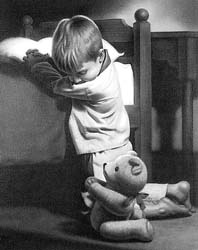 　　主，我選擇恩慈，小小的施予就能換來別人與自己整天的喜樂與光采。這是驅除憂悶的良藥，叫生命活得精彩，見證你恩慈的臨在。每日小小的善行，這世界就不再一樣。